	Evidencing the Impact of the Primary PE & Sports Premium 2022-2023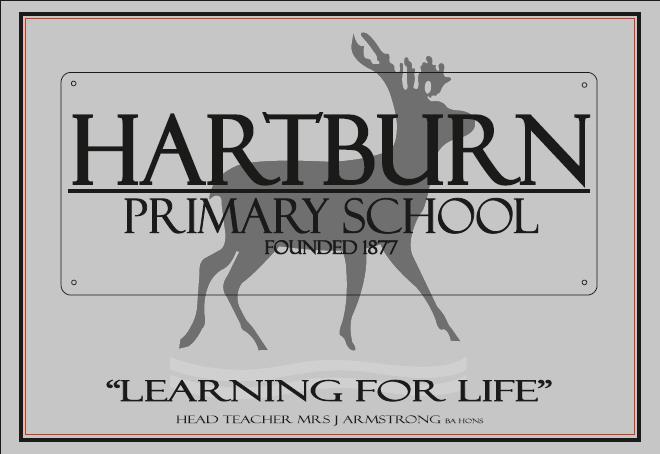 Did you carry forward an underspend from 2021-22 academic year into the current academic year? NO  Total amount for this academic year 2022/2023 £20460= Total to be spent by 31st July 2023	£20460Key achievements to date until July 2023:Areas for further improvement and baseline evidence of need:Gold sports award achieved in 2022 and school is on track to maintain this level of provision. Sports leaders established and deployed to KS1 to lead lunchtime activities.PE apprentice facilitating lunchtime clubs and intervention for inactive children.Children have enjoyed success in inter school competitions and on a number of occasions have qualified for Tees Valley finals.Catch up swimming sessions have been organised to ensure Y5 and 6 children will achieve the minimum expectations of swimming 25m by the time they leave school.To arrange more competitive sport across the Prince Regent Street Trust.Develop competition tracker to ensure all children participate in competitive sport.Sports leaders to facilitate a wider range of intra school competitions throughout the year.Identify new mental health and wellbeing activities linked to PE and provide children with opportunities to partake in a range of these. Strengthen links with local clubs in the community to support the delivery of PE.Meeting national curriculum requirements for swimming and water safety.N.B Complete this section to your best ability. For example you might have practised safe self-rescue techniques on dry land which you can transfer to the pool when school swimming restarts.Due to exceptional circumstances priority should be given to ensuring that pupils can perform safe self rescue evenif they do not fully meet the first two requirements of the NC programme of study.What percentage of your current Year 6 cohort swim competently, confidently and proficiently over a distance of at least 25 metres?N.B. Even though your pupils may swim in another year please report on their attainment on leaving primary school at the end of the summer term 2021.Please see note above.%What percentage of your current Year 6 cohort use a range of strokes effectively [for example, front crawl, backstroke and breaststroke]?Please see note above.%What percentage of your current Year 6 cohort perform safe self-rescue in different water-based situations?%Schools can choose to use the Primary PE and sport premium to provide additional provision for swimming but this must be for activity over and above the national curriculum requirements. Have you used it in this way?NoAcademic Year: 2022/23Total fund allocated: £: £20460Date Updated: Date Updated: Key indicator 1: The engagement of all pupils in regular physical activity – Chief Medical Officers guidelines recommend that primary school pupils undertake at least 30 minutes of physical activity a day in schoolKey indicator 1: The engagement of all pupils in regular physical activity – Chief Medical Officers guidelines recommend that primary school pupils undertake at least 30 minutes of physical activity a day in schoolKey indicator 1: The engagement of all pupils in regular physical activity – Chief Medical Officers guidelines recommend that primary school pupils undertake at least 30 minutes of physical activity a day in schoolKey indicator 1: The engagement of all pupils in regular physical activity – Chief Medical Officers guidelines recommend that primary school pupils undertake at least 30 minutes of physical activity a day in schoolPercentage of total allocation:Key indicator 1: The engagement of all pupils in regular physical activity – Chief Medical Officers guidelines recommend that primary school pupils undertake at least 30 minutes of physical activity a day in schoolKey indicator 1: The engagement of all pupils in regular physical activity – Chief Medical Officers guidelines recommend that primary school pupils undertake at least 30 minutes of physical activity a day in schoolKey indicator 1: The engagement of all pupils in regular physical activity – Chief Medical Officers guidelines recommend that primary school pupils undertake at least 30 minutes of physical activity a day in schoolKey indicator 1: The engagement of all pupils in regular physical activity – Chief Medical Officers guidelines recommend that primary school pupils undertake at least 30 minutes of physical activity a day in school%IntentImplementationImplementationImpactYour school focus should be clear what you want the pupils to know and be able to do and aboutwhat they need to learn and toconsolidate through practice:Make sure your actions to achieve are linked to your intentions:Funding allocated:Evidence of impact: what do pupils now know and what can they now do? What has changed?:Sustainability and suggested next steps:To engage more children in physical activity which will increase levels of fitness and concentration in school and promote a healthy lifestyle ethos. To introduce a number of new sports through lunchtime and afterschool clubs to improve children’s engagement in a wide range of sports.Frequent bouts of physical activity throughout the day yield short-term benefits for mental and cognitive health while also providing opportunities to practice skills and building confidence that promotes ongoing engagement in physical activity.Hire a PEAK PE TA Apprentice to support PE provision across school. PE apprentice to deliver extra-curricular sporting activities.Sport activities delivered by PEAK TA Apprentice before school during Breakfast Club sessions, during lunchtime and after-school.  Teach active to be used by staff to ensure increased physical activity in lessons.Staff to use complete PE resources to facilitate ‘activity breaks’ three times per day during lesson time. ££200??Key indicator 2: The profile of PESSPA being raised across the school as a tool for whole school improvementKey indicator 2: The profile of PESSPA being raised across the school as a tool for whole school improvementKey indicator 2: The profile of PESSPA being raised across the school as a tool for whole school improvementKey indicator 2: The profile of PESSPA being raised across the school as a tool for whole school improvementPercentage of total allocation:Key indicator 2: The profile of PESSPA being raised across the school as a tool for whole school improvementKey indicator 2: The profile of PESSPA being raised across the school as a tool for whole school improvementKey indicator 2: The profile of PESSPA being raised across the school as a tool for whole school improvementKey indicator 2: The profile of PESSPA being raised across the school as a tool for whole school improvement%IntentImplementationImplementationImpactYour school focus should be clear what you want the pupils to know and be able to do and aboutwhat they need to learn and toconsolidate through practice:Make sure your actions to achieve are linked to your intentions:Funding allocated:Sustainability and suggested next steps:Children will leave school with the knowledge of the importance of physical activity and its benefits on mental health and wellbeing. Through high expectations of all children, they will be able to articulate the school games values. These transferrable values will be embedded by the time children leave our school ready for their next steps in life.Pupils trained as Sports Leaders to lead games during break and lunchtime. Leaders provided with uniform(hoodies) to stand out at playtimes.Termly school games award certificates implemented.£50Key indicator 3: Increased confidence, knowledge and skills of all staff in teaching PE and sportKey indicator 3: Increased confidence, knowledge and skills of all staff in teaching PE and sportKey indicator 3: Increased confidence, knowledge and skills of all staff in teaching PE and sportKey indicator 3: Increased confidence, knowledge and skills of all staff in teaching PE and sportPercentage of total allocation:Key indicator 3: Increased confidence, knowledge and skills of all staff in teaching PE and sportKey indicator 3: Increased confidence, knowledge and skills of all staff in teaching PE and sportKey indicator 3: Increased confidence, knowledge and skills of all staff in teaching PE and sportKey indicator 3: Increased confidence, knowledge and skills of all staff in teaching PE and sport%IntentImplementationImplementationImpactYour school focus should be clearMake sure your actions toFundingSustainability and suggestedwhat you want the pupils to knowachieve are linked to yourallocated:next steps:and be able to do and aboutintentions:what they need to learn and toconsolidate through practice:Ensure staff are confident in teaching and assessing PE and provide them with CPD to support this. In addition, there have been new staff who have joined our school who will benefit from using this scheme of work. Subscription to Complete PE to increase the confidence, knowledge and skills of staff in teaching PE. Sports attainment and progress tracking system implemented.£2000Continue to subscribe to Complete PE.Key indicator 4: Broader experience of a range of sports and activities offered to all pupilsKey indicator 4: Broader experience of a range of sports and activities offered to all pupilsKey indicator 4: Broader experience of a range of sports and activities offered to all pupilsKey indicator 4: Broader experience of a range of sports and activities offered to all pupilsPercentage of total allocation:Key indicator 4: Broader experience of a range of sports and activities offered to all pupilsKey indicator 4: Broader experience of a range of sports and activities offered to all pupilsKey indicator 4: Broader experience of a range of sports and activities offered to all pupilsKey indicator 4: Broader experience of a range of sports and activities offered to all pupils%IntentImplementationImplementationImpactYour school focus should be clearMake sure your actions toFundingEvidence of impact: what dowhat you want the pupils to knowachieve are linked to yourallocated:pupils now know and whatand be able to do and aboutintentions:can they now do? What haswhat they need to learn and tochanged?:consolidate through practice:To ensure Y6 children leave Hartburn Primary school with competency in swimming and an understanding of how to say safe in water, which is an essential life skill.Y5/6 booster swimming sessions secured for summer to ensure all children re able to meet minimum swimming and water safety criteria.£1,500To coincide with Sport Relief in March, children to be given the opportunity to explore and try new physical activities in order to promote physical and mental health and allow children to develop essential life skills.Provide children with a variety of activities that they may not have experienced before to broaden their experiences of different physical activities i.e. rock climbing, skateboarding etc. Through this we aim to promote mental health and life skills.Purchase new equipment and replace any tired/broken equipment. £2000£1500Key indicator 5: Increased participation in competitive sportKey indicator 5: Increased participation in competitive sportKey indicator 5: Increased participation in competitive sportKey indicator 5: Increased participation in competitive sportPercentage of total allocation:Key indicator 5: Increased participation in competitive sportKey indicator 5: Increased participation in competitive sportKey indicator 5: Increased participation in competitive sportKey indicator 5: Increased participation in competitive sport%IntentImplementationImplementationImpactYour school focus should be clearMake sure your actions toFundingEvidence of impact: what doSustainability and suggestedwhat you want the pupils to knowachieve are linked to yourallocated:pupils now know and whatnext steps:and be able to do and aboutintentions:can they now do? What haswhat they need to learn and tochanged?:consolidate through practice:We endeavour to provide all children with the opportunity to take part in competitive sports.To instil a growth mind-set we wish for all children to experience and positively learn from success and failure. It is our vision to positively promote the values of good sportsmanship in competitive sport. Prince Regent Street Trust competition to allow all children in KS2 (regardless of ability) to have the opportunity to take part in competitive sports against children from other schools.Stockton Schools Partnership subscription. Transport to sports events.Participation in the annual Stockton Sports Awards.£2000£2114£2500Signed off bySigned off byHead Teacher:Claire ParkDate:Subject Leader:Mark Whitecross & Emma HillsDate:Governor:Ann-Marie WilsonDate: